SMLOUVA O DÍLONA PROVÁDĚNÍ ÚKLIDOVÝCH PRACÍUzavřená na základě ustanovení zákona č.513/1991 Sb., Obchodní zákoník,
v platném znění, §269, odst. 2, o provádění úklidových prací a služebčl. I.SMLUVNÍ STRANYObjednatel:	33. základní škola Plzeň, T. Brzkové 31příspěvková organizace Terezie Brzkové 31, 318 00 P I z e ňZastoupený: Mgr. Radkem Růžičkou, ředitelemZa objednatele je oprávněný jednat:	Za objednatele je oprávněný jednatve věcech technických a organizačních:	IČ:49777548Bankovní spojení objednatele: právní forma: příspěvková organizace Telefon,	Zapsaný v OR vedeném u Krajského soudu v Plzni v odd. Pr, vložka č.564Dodavatel:	Dussmann Service s.r.oŽitná 1578/52 120 00 Praha 2Zastoupený: Ing. Ladislavem Burianem, jednatelemZa objednatele je oprávněný IČO: 458 06 276	DIČ : CZ458 06 276Bankovní spojení:.Zapsaný v OR vedeném u Městského soudu v Prazeoddíl C vložka 11992uzavírajídle ustanovení § 269 obchodního zákoníku smlouvu o provádění úklidových prací a služebPREDMET PLNĚNIDodavatel se zavazuje, že bude pro objednavatele provádět úklidové práce a služby (dále jen práce) v nebytových prostorech v následujících objektech:Budova školy a školní družinyTělocvičnyBudova bazénuBudova dopravního hřištěBudova sportovního stadionuDruhy a rozsah prací bude prováděný v rozsahu dle přílohy č.1 výše uvedené smlouvy a dle požadavků objednavatele.Rozsah uklízených nebytových prostor v objektech objednavatele je součástí přílohy č.1, která je nedílnou součástí výše uvedené smlouvy.Doba, ve které bude zhotovitel práce provádět je dána provozem uklízených objektů a s tím i související požadavky zadavatele.Zhotovitel nemůže pověřit provedením prací dle odst.1 tohoto čl. jinou osobou.Zhotovitel se zavazuje předat předmět plnění bez vad a nedodělků v dohodnutém termínu objednavateli.Objednavatel se zavazuje převzít řádně a včasně dokončené předmětné dílo nevykazující faktické ani právní vady a uhradit zhotoviteli dohodnutou cenu plnění (smluvní cenu za předmět plnění).III.DOBA PLNĚNÍSmlouva se uzavírá na dobu určitou a to od 1. 7. 2020 do 30. 6. 2021.Smlouvu lze ukončit před sjednaným termínem, jestliže smluvní strana neplní podstatné povinnosti vyplývající z jejich ustanovení.Podstatnými povinnostmi je na straně objednavatele především: a - proplacení oprávněné fakturace zhotoviteleb - zajištění dohodnutých podmínek pro plnění předmětu plnění zhotovitelem.Podstatnými povinnostmi jsou na straně zhotovitele především: a - včasnost úklidub - úplnost úklidu c - kvalita úkliduV případě neplnění podstatných podmínek jednou ze smluvních stran má druhá strana právo ukončit smlouvu výpovědí s termínem třicet kalendářních dnů od doručení výpovědi.Ukončení smlouvy je možné rovněž dohodou smluvních stran.CENA PRACÍ A PLATEBNÍ PODMÍNKYCena plnění za předmětné dílo uvedené v článku II a specifikované v příloze č.1 výše uvedené smlouvy o dílo je stanovena dohodou smluvních stran v souladu se zákonem č.§ 526/1990Sb.,o cenách, věznění pozdějších úprav.Cena bez DPH za práce dle bodu II a přílohy č.1 této smlouvy za období 1.7.2020 do 30.6.2021 je stanovena dohodou smluvních stran ve výši: 974.208 Kč (devět set sedmdesát tisíc dvě stě osm)Ke smluvní ceně bude účtováno DPH ve výší 21 %, což je 204.583,68 Kč.Smluvní cena včetně DPH 21% je 1.178.791,68 Kč.Platby jsou prováděny v měsíčních časových etapách zpětně na základě faktury zaslané zhotovitelem s tím, že splatnost faktury je 15 kalendářních dnů a že právo zhotovitele fakturovat počíná běžet prvním dnem měsíce následujícího.Faktura musí obsahovat náležitosti dle zákona o účetnictví v platném znění.Objednavatel může fakturu vrátit do doby její splatnosti v případě, kdy obsahuje nesprávné nebo neúplné údaje.V.PRÁVA A POVINNOSTI OBJEDNAVATELEObjednavatel se zavazují:poskytovat zhotoviteli pro provádění sjednaných prací bezúplatně teplou i studenou vodu a elektrickou energii.poskytnout zhotoviteli bezúplatně samostatné uzamykatelné prostory přiměřené jednak pro uskladnění technických prostředků a materiálů, jednak pro převlékání zaměstnanců zhotovitele, a dále sociální zařízení.vytvořit zhotoviteli odpovídající podmínky pro řádný výkon prací.předávat zhotoviteli informace potřebné k zajištěni činnosti dle čl. II odstavce 1. této smlouvy.Objednavatel je oprávněn kontrolovat provádění prací, zjistí-ll, že zhotovitel provádí práce v rozporu se svými povinnostmi, je oprávněn po zhotoviteli odstranění vad vzniklých vadným prováděním a provedení prací řádným způsobem.VI.PRÁVA A POVINNOSTI ZHOTOVITELEZhotovitel se zavazuje:provádět práce kvalitně a odborně v rozsahu dle přílohy č.1 k této smlouvě za dodržování platných čs. norem a předpisů při používání čistících, mycích a technických prostředků, dalšího materiálu a věcí potřebných pro řádné provádění prací.při provádění prací dodržovat platné právní předpisy z oblasti BOZP a PO a předpisysouvisející, dále i vnitřní směrnice a předpisy objednavatele, a splnit z nich vyplývající povinnosti a to v celém rozsahu.předávat objednavateli informace o zjištěných závadách v prostorech výkonu prací.po provedení prací zkontrolovat uzavření všech oken a uzamknout uklízené prostory.odevzdat objednavateli všechny věci nalezené svými zaměstnanci v prostorech výkonu práce.Zhotovitel odpovídá objednavateli za škodu, kterou způsobí jemu nebo třetím osobám zdržujícím se v místě plnění se souhlasem objednavatele svojí činností nebo v souvislosti s touto činností. Pokud zhotovitel tuto škodu sám neodstraní v dohodnuté lhůtě, je objednavatel oprávněn tyto závady odstranit na sám na náklady zhotovitele.Zhotovitel je povinen používat pouze mycí, čistící a desinfekční prostředky schválené pro dané použití a je povinen tuto skutečnost objednavateli prokázat.Zhotovitel není oprávněn užívat jiné než prostory určené objednavatelem a technická zařízení a vybavení uklízených prostorů uvedených prostor.Po ukončení této smlouvy je zhotovitel povinen jím převzaté prostory (např. úklidové komory) vrátit objednavateli ve stavu, v jakém je převzal s přihlédnutím k běžnému opotřebení.VII.ODPOVĚDNOST ZA ŠKODY A VADYZhotovitel je povinen objednavateli uhradit veškeré škody vzniklé v souvislosti a jeho činností a s činnostmi souvisejícími s jeho činností.Objednavatel je povinen reklamovat zjevné vady kvality a rozsahu prací okamžitě při jejich zjištění, nejpozději však do tří dnů ode dne provedené práce nebo ode dne, kdy měla být práce provedena .Zhotovitel je povinen na své náklady odstranit oprávněně reklamovanou vadu práce.V případě, že reklamovaná vada není v dohodnuté lhůtě a řádně odstraněna, má objednavatel právo na přiměřenou slevu z ceny. Pokud zhotovitel vadu včas a řádně neodstraní, je objednavatel oprávněn odstranit vadu sám nebo třetí osobou na náklady zhotovitele.Objednavatel nemá právo ne slevu z ceny nebo zaplacení nákladů na odstranění vady, pokud by neumožnil zhotoviteli vadu odstranit.Vlil.DALŠÍ UJEDNÁNÍV případě prodlení se zaplacením faktur je objednavatel povinen zaplatit zhotoviteli poplatek z prodlení ve výši 0,05% z dlužné částky za každý den z prodleníV případě neprovedení prací v rozsahu dle přílohy č. 1 k této smlouvě je zhotovitel povinen zaplatit objednavateli smluvní pokutu ve výši 500,-Kč za každý neuklizený prostor, např. kancelář, třídu, chodbu atd. a den.ZÁVĚREČNÁ USTANOVENÍObjednavatel se zavazuje poskytnout zhotoviteli veškeré podklady a informace jež vlastní nebo vlastnit bude a které jsou k provedení díla potřebné.Veškeré spory se smluvní strany zavazují vždy řešit vzájemným projednáním a sankční nástroje použít pouze v případě, že jednáním nedojde k dohodě.Smluvní strany prohlašují, že předmět svých závazků považují za dostatečně určený.Tuto smlouvu lze měnit pouze formou písemných v řadě číslovaných dodatků.Práva a povinnosti z této smlouvy přecházejí na případné právní nástupce smluvních stran.X.PLATNOST SMLOUVYSmlouva o dílo nabývá platnosti dnem podpisu poslední ze smluvních stran.XI.PODPIS SMLOUVYSmluvní strany prohlašují, že si výše uvedenou smlouvou o dílo před podpisem přečetly, že porozuměly jejímu obsahu, že byla uzavřena po vzájemném projednání podle pravé a svobodné vůle, určitě, vážně, srozumitelně, nikoliv v tísni nebo za nápadně nevýhodných podmínek. Na důkaz toho ji oprávnění zástupci obou stran níže podepisují, čímž vyjadřují souhlas s obsahem a jednotlivými ustanoveními výše uvedené smlouvy o dílo.24. -06- 2020V Plzni dne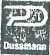 Nedílnou součástí SOD je příloha č. 1PŘÍLOHA C. 1KE SMLOUVĚ O DÍLO NA PROVÁDĚNÍ ÚKLIDOVÝCH PRACÍuzavřená na základě ustanovení zákona č.513/1991 Sb., § 269, odst. 2čl. ISMLUVNÍ STRANYObjednavatel:	33. základní škola Plzeň, T. Brzkové 31příspěvková organizace Terezie Brzkové 31,318 11 PlzeňDussmann Service s.r.o Žitná 1578/52 120 00 Praha 2ČI. IIROZPIS ROZSAHU PRACÍÚklid v prostorech uvedených v zadávací dokumentaci se dále řídí ustanovením §22 vyhlášky číslo 410/2005Sb., hygienické požadavky na prostory pro výchovu a vzdělávání dětí.1. Úklid v prostorách zadavatele se provádí:setřením všech podlah na vlhko, u koberců a rohoží vyčištěním vysavačem, setřením všech povrchů lavic a stolů na vlhko; četnost úklidu dle rozpisu v bodu 2denně vynášením odpadkůdenně za použití čisticích prostředků s dezinfekčním účinkem umytím umyvadel, pisoárových mušlí a záchodůnejméně jednou týdně omytím omyvatelných částí stěn hygienického zařízení a dezinfikováním umýváren a záchodůnejméně jednou týdně setřením ostatních volných ploch na vlhko (parapety, šatní skříňky, skříně atd.) a umytí prosklených výplní dveřínejméně dvakrát za pololetí celkový úklid prostorů tělocvičen vč. nářaďovny, šatny, sprchy a soc. zařízení ve všech objektech školy, prostor lapoluo hlavních prázdninách je pravidelný úklid nahrazen celkovým úklidem všech prostornejméně jedenkrát denně dezinfekce šaten, sprch a záchodů plaveckého bazénu omytím odpovídajícím dezinfekčním prostředkemnejméně dvakrát týdně se provádí v prostorách tělocvičen strojový úklidjedenkrát týdně se provádí v prostorách plaveckého bazénu strojový úklid a celková desinfekcepoužívané desinfekční prostředky musí být schváleny pro dané použití. Desinfekční prostředek se v intervalu 2 měsíců měnísoučástí prací je rovněž doplňování tekutého mýdla do zásobníků mýdla, doplňování utěráků do zásobníků a doplňování toaletního papíru do zásobníkůsoučástí prací a dodávek není nákup tekutého mýdla, toaletního papíru a utěráků (pap. ručníků).úklid v prostorách zadavatele se provádí po ukončení výuky a provozu školní družiny, školního klubuúklid tělocvičen a bazénu se provádí v závislosti na aktuální rozvrh hodin2. Rozpis úklidu včetně výměry:III.POPIS PŘÍLOHYSmluvní strany prohlašují, že výše uvedenou přílohu před podpisem přečetly, že porozuměli jejímu obsahu, že byla uzavřena po vzájemném projednání podle pravé a svobodné vůle ,určitě, vážně, srozumitelně, nikoliv v tísni nebo za nápadně nevýhodných podmínek. Na důkaz toho ji oprávnění zástupci obou smluvních stran níže podepisují, čímž vyjadřují souhlas s obsahem a jednotlivými ustanoveními přílohy.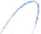 Místo úkliduvýměra m2četnost úkliduBudova školy a školní družinyTřídy, učebny, herny2269,30IxdenněKabinety, ostatní498,612xtýdněChodby, schodiště1084,78IxdenněSociální zařízení255,14IxdenněŠkolní jídelna189,66IxdenněŠatny312,83IxdenněZrcadlový sál56,28IxdenněZádveří, hala a chodby k hale (u šaten)197,722xdenněDílna47,60IxtýdněBudova školy a školní družiny - celkem4911,92 m2TělocvičnyTělocvičny441,34IxdenněChodba, zádveří140,30IxdenněŠatny, sprchy a soc. zařízení131,482xdenněKabinety60,682xtýdněSklad pomůcek, nářaďovny60,96IxtýdněTělocvičny - celkem834,76 m2Budova plavecké učebny (bazén)Vstupní hala, spojovací chodba, soc. zařízení v hale63,612xdenněOchoz bazénu237,862xdenněKabinety, ošetřovna, komory87,162xtýdněSprchy, šatny, chodby šaten199,196xdenněSoc. zařízení v šatnách12,296xdenněBudova plavecké učebny - celkem600,11 m2Budova dopravního hřištěUčebna54,66IxdenněChodba, vstupní hala41,84IxdenněSociální zařízení18,69IxdenněŠatna, vrátnice13,24IxdenněBudova dopravního hřiště celkem128,43 m2Budova sportovního stadionuŠatny, sprchy, soc. zařízení228,20IxdenněChodba, vstup96,60IxdenněRozhodčí16,10IxtýdněPosilovna36,70IxdenněKancelář a dílna správce35,201x týdněBudova sportovního stadionu -celkem412,8 m2